Washington/Baltimore 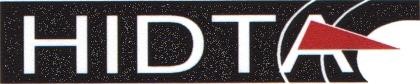 HIGH INTENSITY DRUG TRAFFICKING AREA 9001 Edmonston Road, Suite 300, Greenbelt, MD 20770____________________               The Overdose Detection Mapping Application Program (ODMAP) constantly strives to improve deliverables, functionality and outputs on behalf of its Participating Agencies.  To achieve these goals, the Washington/Baltimore High Intensity Drug Trafficking Area (W/B HIDTA) seeks to collaborate with vendors who can help improve the effectiveness of ODMAP.  W/B HIDTA has successfully collaborated with vendors for research, data mining, technical and other purposes. The W/B HIDTA (and ODMAP) is a federally funded not-for profit grant program.  Prospective vendors must follow the Office of Management and Budget (OMB) Guidance for Grants and Agreements found at 2 CFR §200 as well as the HIDTA Program Policy and Budget Guidance.  Vendors interested in collaborating with the W/B HIDTA regarding ODMAP shall Register with the System for Award Management found at www.SAM.gov  Obtain a DUNS (Digital Universal Number System) Number [see: https://www.grants.gov/applicants/organization-registration/step-1-obtain-duns-number.html for help obtaining a DUNS Number] Email capability statement to the ODMAP Program Manager at ODMAPNewsletter@wb.hidta.orgEmail a Proposed Scope of the project to the ODMAP Program Manager If applicable, respond to advertised solicitations found at http://www.hidta.org/ors/  